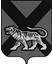 ТЕРРИТОРИАЛЬНАЯ ИЗБИРАТЕЛЬНАЯ КОМИССИЯ
ГОРОДА БОЛЬШОЙ КАМЕНЬРЕШЕНИЕРассмотрев поступившие в территориальную избирательную комиссию города Большой Камень обращения исполнительного директора Акционерного общества «ДАЛЬНЕВОСТОЧНЫЙ ЗАВОД «ЗВЕЗДА» от 19.12.2024 № 25603/67, от 28.12.2023 № 26267/67е об образовании избирательного участка в месте временного пребывания избирателей в АО «ДВЗ «Звезда», которые в день голосования при проведении выборов Президента Российской Федерации будут находиться за пределами избирательных участков, на которых они включены в списки избирателей, а также, учитывая, что данное предприятие является предприятием с непрерывным циклом работы, в целях обеспечения реализации конституционного права граждан Российской Федерации на участие в выборах, руководствуясь пунктом 3 статьи 25 Федерального закона «О выборах Президента Российской Федерации», пунктом 2 решения Избирательной комиссии Приморского края от 16 января 2024 года № 159/888 «О согласовании образования избирательных участков в местах временного пребывания избирателей на территории городского округа Большой Камень при проведении выборов Президента Российской Федерации,  назначенных на 17 марта 2024 года», территориальная избирательная комиссия города Большой КаменьРЕШИЛА:	1. Образовать избирательный участок № 483 в месте временного пребывания избирателей в АО «ДВЗ «Звезда» по адресу: 692806, Приморский край, город Большой Камень, ул. Степана Лебедева, зд. 1, комната 311, при проведении выборов Президента Российской Федерации, назначенных на 17 марта 2024 года.2. Направить настоящее решение в АО «ДВЗ «Звезда». 3. Опубликовать настоящее решение в газете «ЗАТО». 4. Направить настоящее решение в Избирательную комиссию Приморского края для размещения на официальном сайте Избирательной комиссии Приморского края в информационно-телекоммуникационной сети «Интернет».	5. Разместить настоящее решение на сайте органов местного самоуправления городского округа Большой Камень в разделе «Избирательная комиссия» в информационно-телекоммуникационной сети «Интернет».Председатель комиссии						            Г.В. БантееваСекретарь комиссии						                 С.М. Кононенко16.01.2024г. Большой Камень№ 119/623